Министерство образования, науки и молодежи Республики КрымГосударственное бюджетное специализированное учреждение Республики Крым «Керченский межрегиональный социально-реабилитационный центр для несовершеннолетних»Мероприятие «Твори добро»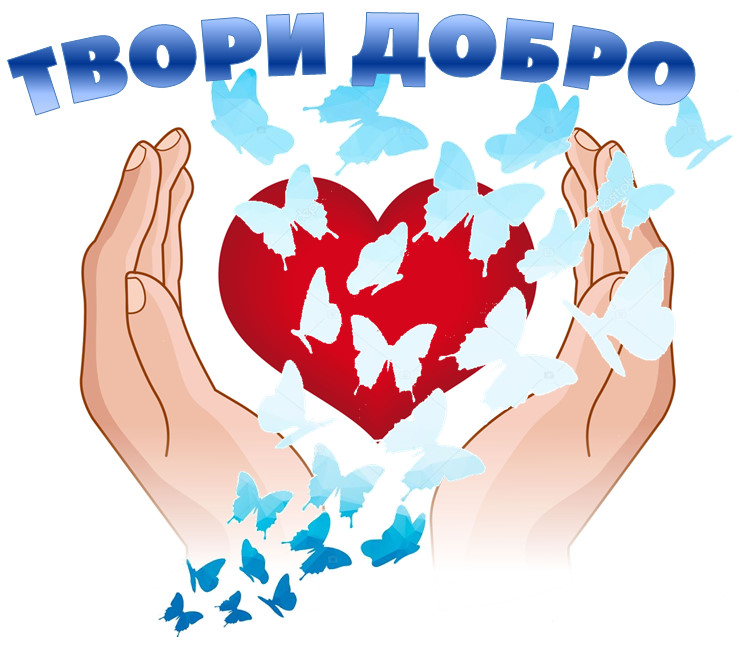 Воспитатель: Спасенова Т.Ф.Керчь 2021 г.Цель: Формировать у учащихся нравственные представления о доброте,  добром поступке и добром отношении к окружающим.Задачи:Помочь детям постичь понятия добра и сострадания.Учить детей говорить друг другу добрые слова.Воспитывать уважительное отношение к чувствам других людей.Воспитывать чуткость, доброжелательность, сопереживание.Оборудование: презентация, компьютер, проектор, атрибуты для творческой работы, рисунки.Ход мероприятияВедущий: (слайд 1) Дорогие ребята, уважаемые гости, здравствуйте. Добрый день! Когда мы произносим эти слова, то искренне желаем тем, с кем встречаемся, добра и радости. И наше сердце открывается для искренних и добрых людей. Я рада видеть вас на нашем мероприятии. Я смотрю на ваши улыбающиеся лица и замечаю, что в зале стало светлее. Это, наверное, потому, что собрались здесь добрые, сердечные люди. Ведь доброта – это солнце, которое согревает душу человека. Давайте прочитаем слова М.Пришвина: «Всё хорошее в природе – от солнца, а всё лучшее в жизни – от человека». Я думаю, вы теперь можете сказать, о чём у нас сегодня пойдёт речь. Эпиграфом к нашему разговору станут слова А.Чепурова:(слайд 2)Давайте поклоняться доброте!Давайте с думой жить о доброте:Вся в голубой и звездной красоте,Земля добра. Она дарит нас хлебом.Живой водой и деревом в цвету.Под этим вечно неспокойным небомДавайте воевать за доброту!Дорогие ребята! (слайд 3) Постарайтесь сегодня постичь истину - "добру откроется сердце". Послушайте, пожалуйста, отрывок из стихотворения В.Суслова.Ученик:Где красота - там доброта.Их разлучить ничто не может.Любая светлая мечтаНа двух подруг всегда похожа.И нам без них не обойтисьНи светлым днем, ни днем дождливым.И если хочешь быть красивым,То добротою поделись!Ведущий: Доброта... Что означает это слово?Ученик. (слайд 4) Сергей Ожегов дал такое определение этому слову: "Доброта - это отзывчивость, душевное расположение к людям, стремление делать добро другим". И отметил качества, определяющие доброту: добродетельный, добродушный, доброжелательный, добронравный, добропорядочный, добросердечный, добросовестный. Наверное, по-настоящему добрый человек обладает всеми этими качествами. Многие организации, отдельные граждане нашей страны осуществляют акции милосердия по отношению к воспитанникам детских домов, школ-интернатов, к инвалидам. Некоторые родители, даже имея своих детей, берут на воспитание детей-сирот из детского дома. Наши выдающиеся артисты и музыканты проводят концерты, средства от которых идут на благотворительные цели. А когда случилась авария в Чернобыле, землетрясение в Армении, катастрофа в Башкирии, вся страна помогала пострадавшим людям.Ученик:Лучами земля опоясана,Цветами земля опоясана,Ходите дорогами ясными,Летайте высокими трассами.Орбитой любви и приветаПусть мчится вся наша планета.Стремитесь открыть хоть однаждыЗвезду человечности в каждом!(П.Елфимов).Ученик:У слова «доброта» есть много однокоренных слов: (слайд 5)Добро - все положительное, полезное, хорошее.Доброволец - добровольно взял на себя какую-либо работу.Доброжелатель - доброжелательно относящийся к кому-нибудь.Добродетель - высокая нравственность.Добронравие - хороший нрав.Добросердечность - ласковое, доброе сердце.Доброхот - доброжелатель.Добряк - добрый человек.Ведущий: Добрый, благожелательный человек умеет общаться, поддерживать хорошие отношения с людьми. (слайд 14) Стоит вспомнить мысль Экзюпери: "Самая большая роскошь - это роскошь человеческого общения". Общаясь с другим человеком, проявляйте интерес, внимание к его проблемам, заботам, сочувственно относитесь к его переживаниям. Благотворно влияет на многих людей похвала за добрые дела. Даже если у человека пока еще и нет значительных успехов, полезно заметить хотя бы первые его попытки сделать что-то хорошее. Как говорится в стихотворении:Ученик:Две руки - как это мало!Десять рук имел бы я -Вот тогда бы не хромалаУспеваемость моя.Но на бабушкины рукиНенароком я взглянул.У нее же их не десять,А всего лишь две руки -Шьют, стирают, тесто месят,Начиняют пирожки...Вяжут кофту, чинят брюки,Варят кашу и компот...Все в морщинах руки этиОт бесчисленных забот."Дай-ка, бабушка, тебе яПо хозяйству помогу!"И добавил, чуть робея:"Вот увидишь, я смогу..."Так она и просияла,Удивленья не тая!И украдкой наблюдала,Как во всю старался я.Хоть устал, держался стойко,И подумалось мне вдруг:"Десять рук - зачем мне столько?Мне вполне хватило двух".Ведущий: Ребята, скажите, пожалуйста, трудно ли быть внимательными, вежливыми, добрыми друг к другу? (Ответы детей.) Да, я думаю, что совсем не трудно уступить пожилому человеку или женщине с ребенком место в автобусе, первым поздороваться, быть вежливым с родителями и друзьями.(слайд 15)Спасибо. Пожалуйста. Будьте любезны. Добрые слова - это цветы человеческой души. И не скупитесь раздавать эти прекрасные цветы окружающим.Слова чудеснейшие этиУслышать каждый очень рад;Добреют взрослые и детиИ улыбнуться вам спешат.Ведущий: Назовите, пожалуйста, какие вы знаете слова приветствия, доброго отношения.(слайд 16)Ведущий: Замечательно: Чувствуете, ребята, как тепло и уютно всем стало от этих слов? А скажите, пожалуйста, каким образом можно усилить красоту, обаяние этих слов?(слайд 17)Ведущий: Разумеется, если вы с безразличным лицом или насупленным взглядом будете говорить добрые слова, то человек просто не поверит в вашу доброжелательность и искренность. Вспомните песенку крошки Енота (слайд 18)От улыбки станет день светлей,От улыбки в небе радуга проснется.Поделись улыбкою своей,И она к тебе не раз еще вернется.Ведущий: Говорят, если есть в человеке доброта, чуткость, значит, он как человек состоялся. Но вот в чем вопрос: так это или нет? Без большого жизненного опыта в этом разобраться, конечно, непросто. Так что давайте для начала послушаем то, что по данному вопросу говорили и писали выдающиеся мыслители древности, поэты и писатели.(слайд 19)Ученик:Доброта, милосердие, радость и переживание за других создают основу человеческого счастья. Уже в IV веке до н.э. древнегреческий философ Платон утверждал: “Стараясь о счастье других, мы находим свое собственное счастье”. Человек, который делает добро другим, чувствует себя счастливым. Напротив себялюбец - несчастлив.Иван Сергеевич Тургенев писал: “Себялюбивый человек засыхает, словно одинокое дерево”.“Истинная доброта заключается в благожелательном отношении к людям” (Жан Жак Руссо).- “Доброта. Вот качество, которое я желаю приобрести больше всех других” (Лев Толстой).- “Знания должны увеличиваться с добротой” (Фазиль Искандер).- “Чтобы оценить доброту в человеке, надо иметь некоторую долю этого качества в самом себе” (Вильям Шекспир).- “Чем человек умнее и добрей, тем больше он замечает добро в людях” (Блез Паскаль).- “В жизни есть только одно несомненное счастье - жить для других” (Лев  Толстой).- Почему выдающиеся люди так много внимания уделяли именно этому качеству человека?Ведущий: Доброта - это самое ценное нравственное качество русского народа. Сколько пословиц и поговорок о доброте создала русская мудрость! Давайте вспомним некоторые из них. (слайд 20)Не одежда красит человека, а его добрые дела.Торопись на доброе дело, а худое само приспеет.Злой плачет от зависти, а добрый от радости.Добрые слова дороже богатства.Не хвались серебром, а хвались добром.Кто добро творит, тому бог отплатит.В ком добра нет, в том и правды мало.Не ищи красоты - ищи доброты. И др.Ведущий: Объясните любую из этих пословиц.(слайд 21)Ведущий: А вот есть такое слово - "сострадание". Оно очень похоже на сочувствие, участие. Но это слово выражает более сильное чувство.Сострадание - это когда вы чувствуете боль чужого человека как свою. Вы, наверное, встречали людей с какими-либо физическими недостатками: слепых, инвалидов, у которых нет руки или ноги. Человеку очень неудобно ходить без ноги, и походка у него, разумеется, очень некрасивая. А некоторые ребята (возможно, даже кто-то из вас!) стараются передразнить такого человека, посмеяться над ним. А вот представьте себя на месте этого инвалида: если бы у вас было такое горе. Вы бы, наверняка, подумали: как жестоки и несправедливы те, кто насмехается над чужой бедой. Ребята, если вы видите, что человеку трудно, проявите участие: пожалейте его и помогите ему. И добро всегда к вам вернется!Ведущий: Нельзя причинять даже самого маленького страдания ни одному живому существу. Достойны осуждения те бессердечные люди, которые выбрасывают на улицу кошек и собак, обрекают их на мучения. Проявляйте участие к бездомным животным, помогайте им выжить!Ведущий: Вспомните, как вы зимой делали кормушки для птиц и приносили корм для них. Птица гибнет зимой не от холода, а от голода.Ученик:Покормите птиц зимой,Пусть со всех концовК вам слетятся, как домой,Стайки на крыльцо.Не богаты их корма,Горсть зерна нужна.Горсть одна - и не страшнаБудет им зима.Сколько гибнет их - не счесть.Видеть тяжело.А ведь в нашем сердце естьИ для птиц тепло.Разве можно забывать:Улететь могли,А остались зимоватьЗаодно с людьми.Приучите птиц в морозК своему окну,Чтоб без песен не пришлосьНам встречать весну.(А.Яшин "Покормите птиц!")Ведущий: Кстати, природа так устроила, что самые большие животные - киты и слоны - самые безобидные. Человек оказался сильнее всех, а сильные должны быть великодушны. Говорят, что если есть в человеке доброта, человечность, чуткость, доброжелательность, значит он как человек состоялся. Ведь человеческая доброта, милосердие, умение радоваться и переживать за других людей создают основу человеческого счастья. (слайд 22) А.Н. Толстой сказал: "В жизни есть только одно несомненное счастье - жить для других".Мудро поступают те люди, которые стараются вообще не делать зла другим. Они стараются оставить после себя добрый след. Ведь доброе дело два века живет. (пословица) Лично для меня путеводителем служит вот это четверостишие:Я знаю аксиомуГлавнейшую в судьбе-Не делай зла другому,Не будет зла тебе.“Твори добро,чтобы,любя,добро тебя нашло”.-говорит народная мудрость.(слайд 23)В каждом из нас есть маленькое солнце. Это солнце - доброта. Добрый человек - тот, кто любит людей и помогает им. Добрый человек любит природу и сохраняет ее. А любовь и помощь согревают, как солнце.Творческая работа.Ведущий: У каждого из вас на столе лежат желтые квадраты. Нарисуйте и вырежьте маленькое солнце и напишите, какое доброе дело вы уже сделали, а может быть хотите сделать.Ведущий: А где же находится царство доброты?(слайд 24)Ведущий: Если каждый человек будет дарить свою доброту людям, то его сердце будет наполнятся светом, теплом, радостью. (слайд 25) Я дарю вам частичку своей доброты, своего сердца. А вы поделитесь добротой и сердечностью друг с другом и нашими гостями.Ведущий: А сейчас давайте назовём правила доброты, которые должны выполнять все люди и тогда на земле будет всегда мир, радость и ласковое солнышко.Правила доброты: (слайд 26)1. Будь приветлив, вежлив.2. Будь внимателен к людям.3. Делай добрые дела.4. Не отвечай злом на зло.5. Помогай слабым, больным, маленьким, попавшим в беду.6. Прощай ошибки других.7. Не жадничай.8. Не завидуй.9. Жалей других.(слайд 27)Ученик 1:Не стой в стороне равнодушно,Когда у кого-то беда.Рвануться на выручку нужноВ любую минуту, всегда.И если кому-то, кому-то поможетТвоя доброта, улыбка твоя,Ты счастлив, что день не напрасно был прожит,Что годы живешь ты не зря!Ученик 2:В жизни по-разному можно жить –Можно в беде, а можно – в радости,Вовремя есть, вовремя пить,Вовремя делать гадости.А можно так:|На рассвете встать –И, помышляя о чуде,Рукой обожженною солнце достатьИ подарить его людям.Ученик 3:Я хочу, чтоб все смеялись,Чтоб мечты всегда сбывались,Чтобы детям снились радостные сны.Чтобы утро добрым было,Чтобы мама не грустила,Чтобы в мире больше не было войныУченик 4:Слова умеют плакать и смеяться,Приказывать, молить и заклинать.И словно сердце, кровью обливаться,И равнодушно холодом дышать.Ах, как нам добрые слова нужны!Не раз мы убеждались с вами.А может, не слова – дела важны?Дела – делами, а слова – словами.Ученик 5:Добрым быть совсем, совсем не просто.Не зависит доброта от роста,Не зависит доброта от цвета.Доброта - ни пряник, ни конфета.Только надо, надо добрым бытьИ в беде друг друга не забыть.И завертится Земля быстрее,Если будем мы с тобой добрее.Ученик 6:Добрым быть совсем, совсем не просто.Не зависит доброта от роста.Доброта приносит людям радостьИ взамен не требует награды.Доброта с годами не стареет,Доброта от холода согреет.Если доброта живет на свете,Радуются взрослые и дети.Ученик 7:Да здравствует смелость, азарт, быстрота!Да здравствует вежливость и доброта!Да здравствуют добрые люди!И пусть тот, кто злится – стыдится!Ученик 8:Хочется крикнуть людям:Будьте щедрей на ласку,Путь человека труден-Мало похож на сказку.В жизни без ласки – знайте,Слезы, дожди, озноба.Детям и взрослым – знайте,Ласка нужна – не злоба.Корень теряет краски,Если напиться нечем.Как человек без ласкиОн опускает плечи.Как скопидом монетыЛаску не прячьте, люди.Пусть она добрым светомВечно светить вам будет.Песня «Дорога добра»Ведущий Ребята, я уверенна, что у всех вас доброе сердце, и вы делаете много добра своим ближним. Давайте жить и следовать нашим правилам доброты и тогда каждый из вас будет необыкновенно красив и привлекателен, потому, что доброта украшает человека.Я хочу, чтобы каждый новый день своей жизни вы начинали с улыбки и не стеснялись улыбаться себе самому, новому дню, маме, папе, учительнице, одноклассникам и всем прохожим. Я надеюсь, что вы вырастите добрыми, вежливыми, порядочными людьми и будете следовать законам доброты потому, что добрые дела и поступки живут вечно.А закончить наш классный час я предлагаю песенкой кота Леопольда «Если добрый ты», споем ее вместе.Песня Кота Леопольда.